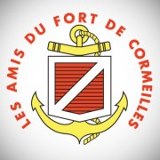 1, Route StratégiqueFort de Cormeilles95240 CORMEILLES EN PARISISTel : 07 71 27 42 54@ : fortdecormeilles@hotmail.frATTESTATION SUR L’HONNEUR (à compléter)Pour les exposants non professionnelsBROCANTE du Dimanche 12 juin 2022 dans le FORT de CORMEILLES EN PARISISMilitaria, toutes collections, antiquités, livres et objets anciensJe soussigné (e) : Nom : ……………………………………………………Prénom : …………………………………………………Né (e) le :…………………………………………………A :…………………………………………………………Participant non professionnel à la Brocante désignée ci-dessus, déclare sur l’honneur :N’avoir participé dans l’année à aucune autre vente de même nature*OuAvoir participé à une seule autre vente dans l’année de même nature* à (lieu) : ………………………………………………………………………….Le : …………………………………………………………………………Je déclare également sur l’honneur que les marchandises proposées à la vente sont des objets personnels et usagés.Fait à : …………………………………………………………………….Le : ………………………………………………………………………....Signature*Rayer la mention inutile, merci